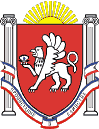 Новоандреевский сельский совет Симферопольского районаРеспублики Крым36-я сессия  1 созываРЕШЕНИЕ с. Новоандреевка				      № 56/16    		                          от 30.11.2016О назначении публичных слушаний «О проекте бюджета муниципального образования Новоандреевское сельское поселение Симферопольского района Республики Крым на 2017 год»В соответствии с Федеральным Законом от 06.10.2003 г. №131-ФЗ «Об общих принципах организации местного самоуправления в Российской Федерации», Законом Республики Крым от 21.08.2014г. №54-ЗРК «Об основах местного самоуправления в Республике Крым, Законом Республики Крым от 19.01.2015г. №71-ЗРК/2015 «О закреплении за сельскими поселениями Республики Крым вопросов местного значения», руководствуясь ст. 19 Устава муниципального образования Новоандреевское сельское поселение Симферопольского района Республики Крым, Решением 15 сессии  Новоандреевского сельского совета 1 созыва №  83/15 от 27.04.2015г. «Об утверждении Положения об  организации и проведении публичных слушаний  в муниципальном образовании Новоандреевское сельское поселение Симферопольского района Республики Крым», Решением 22 сессии  Новоандреевского сельского совета 1 созыва №  114/15 от 08.10.2015г. «Об утверждении Положения о бюджетном устройстве и бюджетном процессе в Новоандреевском сельском поселении Симферопольского района  Республики Крым»Новоандреевский  сельский совет РЕШИЛ :Вынести на публичные слушания проект решения Новоандреевского сельского совета «О бюджете муниципального образования Новоандреевское сельское поселение Симферопольского района Республики Крым на 2017 год».2. Назначить проведение публичных слушаний по проекту решения Новоандреевского сельского совета «О бюджете муниципального образования Новоандреевское сельское поселение Симферопольского района Республики Крым на 2017 год» на 20 декабря 2016 года в 17.00 часов в актовом зале здания администрации Новоандреевского сельского поселения по адресу: Республика Крым, Симферопольский р-н., с. Новоандреевка, ул. Победы 36.3. Утвердить Порядок учета предложений по проекту решения Новоандреевского сельского совета «О бюджете муниципального образования Новоандреевское сельское поселение Симферопольского района Республики Крым на 2017 год» и порядок участия граждан в обсуждении указанного документа (приложение 1). 4. Создать Комиссию по организации и проведению публичных слушаний (приложение 2). Настоящее решение на официальном сайте Новоандреевского сельского поселения (новоандреевка.рф), а также разместить настоящее решение на информационном стенде администрации Новоандреевского сельского поселения (первый этаж здания администрации Новоандреевского сельского поселения, расположенного по адресу: Симферопольский р-н., с. Новоандреевка, ул. Победы 36).Настоящее решение вступает в силу со дня обнародования.Председатель Новоандреевского сельского советаГлава администрации Новоандреевского сельского поселения					В.Ю. ВайсбейнПриложение № 2к решению 36 сессии Новоандреевского сельского совета 01 созываСимферопольского района Республики Крым№ 56/16 от 30.11.2016г.Комиссияпо организации и проведению публичных слушаний «О проекте бюджета муниципального образования  Новоандреевское сельское поселение Симферопольского района Республики Крым на 2017 год»Председатель комиссии:Заведующая сектором экономики, финансов и бухгалтерского учета – Выборнова Елена АлексеевнаСекретарь комиссии:Заместитель главы администрации Новоандреевского сельского поселения – Носовский Максим ЛеонидовичЧлены комиссии:Ведущий специалист по бухгалтерскому учету – Сущевская Татьяна АлексеевнаВедущий специалист по вопросам муниципального имущества, землеустройства и территориального планирования – Литвиненко Ольга ВикторовнаВедущий специалист по предоставлению муниципальных услуг – Размолова Светлана АлексеевнаПриложение № 1к решению 36  сессии Новоандреевского сельского совета 01 созываСимферопольского района Республики Крым№ 56/16 от 30.11.2016гПОРЯДОКучета предложений по проекту решения Новоандреевского сельского совета «О бюджете муниципального образования Новоандреевское сельское поселение Симферопольского района Республики Крым на 2017 год»1.Настоящий порядок разработан в соответствии с Федеральным законом Российской Федерации от 06.10.2003 № 131-ФЗ «Об общих принципах организации местного самоуправления в Российской Федерации» и регулирует вопросы участия граждан в обсуждении обнародованного проекта решения Новоандреевского сельского совета «О бюджете муниципального образования Новоандреевское сельское поселение Симферопольского района Республики Крым на 2017 год» (далее – проект бюджета).2. Обсуждение проекта бюджета начинается со дня его официального обнародования на на информационном стенде администрации Новоандреевского сельского поселения (первый этаж здания администрации Новоандреевского сельского поселения, расположенного по адресу: Симферопольский р-н., с. Новоандреевка, ул. Победы 36) и на официальном сайте Новоандреевского сельского поселения (новоандреевка.рф), не позднее, чем за 7 дней до дня рассмотрения на заседании Новоандреевского сельского совета проекта бюджета.3. Граждане могут реализовать право на участие в обсуждении проекта бюджета 2 способами:3.1. Первый способ: путем внесения письменных предложений по существу обсуждаемых вопросов в Комиссию по организации и проведению публичных слушаний по проекту бюджета (далее – Комиссия) по адресу: Российская Федерация, Республика Крым, Симферопольский район, с. Новоандреевка, ул. Победы д. 36, кабинет приемной председателя Новоандреевского сельского совета.Предложения по проекту бюджета вносятся гражданами, проживающими на территории  муниципального образования Новоандреевское сельское поселение Симферопольского района Республики Крым,  как  от  индивидуальных  авторов,  так  и коллективные.Период внесения предложений в данном случае составляет 14 календарных дней со дня обнародования проекта бюджета согласно п.2 настоящего порядка. Вместе с обнародованием проекта бюджета и иных документов в соответствии с нормами законодательства, Комиссия обнародует информацию о дате окончания приема предложений в соответствии с данным способом реализации права на участие в обсуждении проекта бюджета на информационной доске у здания администрации Новоандреевского сельского поселения и на сайте - новоандреевка.рф Индивидуальные и коллективные предложения должны быть представлены в Рабочую группу не позднее 12.00 часов последнего дня обсуждения.Поступившие предложения регистрируются Комиссией в день поступления.3.2. Второй бпособ: Путем участия в публичных слушаниях согласно Приложению к настоящему порядку.4. Обсуждение призвано на основе широкой гласности, сопоставления и изучения различных мнений способствовать выработке конструктивных предложений по проекту бюджета территории Новоандреевского сельского поселения Симферопольского района Республики Крым.Приложение № 1к решению 36  сессии Новоандреевского сельского совета 01 созываСимферопольского района Республики Крым№ 56/16 от 30.11.2016гПОРЯДОКорганизации и проведения публичных слушаний по проекту решения Новоандреевского сельского совета «О бюджете муниципального образования Новоандреевское сельское поселение Симферопольского района Республики Крым на 2017 год»Общие положения1.  Настоящий Порядок разработан в соответствии с требованиями Федерального закона Российской Федерации от 06.10.2003  № 131-ФЗ «Об общих принципах организации местного самоуправления в Российской Федерации» и определяет порядок организации и проведения публичных слушаний по обсуждению проекта бюджета Новоандреевского  сельского поселения Симферопольского района Республики Крым (далее – проект Бюджета).2. Участие в публичных слушаниях является свободным и добровольным. Подготовка, проведение и определение результатов публичных слушаний осуществляются открыто и гласно.3. В обсуждении проекта бюджета могут принимать участие граждане, проживающие на территории муниципального образования Новоандреевского сельского поселения Симферопольского района Республики Крым; предприятия, учреждения, организации; органы государственной власти Российской Федерации и Республики Крым;  органы местного самоуправления муниципального образования, депутаты Новоандреевского сельского совета; другие лица, законные интересы которых могут быть затронуты в связи с реализацией соответствующего проекта.4. Уполномоченным органом местного самоуправления на проведение публичных слушаний по соответствующим проектам является Комиссия по организации и проведению публичных слушаний по проекту бюджета Новоандреевского  сельского поселения Симферопольского района Республики Крым на 2017 год (далее – Комиссия).5. Решение организационных вопросов по проведению публичных слушаний по обсуждению проекта бюджета и учета предложений по нему осуществляет Новоандреевский сельский совет.6. Вместе с обнародованием проекта бюджета и иных документов в соответствии с нормами законодательства, Комиссия обнародует информацию о дате, времени и месте проведения публичных слушаний по обсуждению проекта бюджета с указанием даты окончания приема письменных предложений на информационной доске у здания администрации Новоандреевского сельского поселения и на сайте - новоандреевка.рф7. В течение 14 календарных дней со дня обнародования проекта бюджета физические или юридические лица вправе представить в Комиссию свои предложения, которые они считают целесообразными для включения в обсуждение на публичных слушаниях;Слушания проводятся в течение 3-х дней с момента окончания срока принятия документов.8. При проведении публичных слушаний по обсуждению проекта бюджета всем заинтересованным лицам должны быть обеспечены равные возможности для выражения своего мнения.9. Комиссия:- оказывает содействие участникам публичных слушаний в получении необходимой информации;- обеспечивает проведение публичных слушаний в соответствии с п.2 настоящего Порядка и составляет список лиц, участвующих в публичных слушаниях, с правом выступления;- обобщает письменные предложения и замечания, поступившие со дня публикации проекта бюджета для включения в обсуждение на публичных слушаниях;- организует подготовку и проведение публичных слушаний;- организует определение результатов публичных слушаний. 10. Публичные слушания проводятся в следующем порядке:10.1. Перед началом проведения публичных слушаний Комиссия регистрирует участников публичных слушаний с указанием данных о документах, удостоверяющих личность (паспорт, должностное удостоверение);10.2. Публичные слушания ведёт Председатель Комиссии;10.3. Публичные слушания включают в себя информирование участников о существе обсуждаемого вопроса, о составе Комиссии, о порядке проведения публичных слушаний, о поступивших предложениях и замечаниях; выступления участников публичных слушаний; вопросы и ответы на них; иные процедуры;10.4. Участники публичных слушаний по обсуждению проекта бюджета вправе представить в Комиссию свои предложения и замечания, касающиеся рассматриваемого на публичных слушаниях вопроса.10.5. При проведении публичных слушаний составляется протокол публичных слушаний (далее - протокол). Протокол должен содержать все существенные сведения о ходе проведения публичных слушаний, в том числе:- о дате, месте и времени проведения публичных слушаний;- о составе Комиссии по проведению публичных слушаний;- о количестве зарегистрированных участников публичных слушаний;- о предложениях по проекту, высказанных участниками в ходе публичных слушаний;10.6. Протокол подписывается членами Комиссии, присутствующими на публичных слушаниях.11. После подписания членами Комиссии протокола оформляется заключение о результатах публичных слушаний по обсуждению проекта бюджета, которое подлежит официальному обнародованию на информационной доске у здания администрации Новоандреевского сельского поселения и на сайте - новоандреевка.рф11. Результаты публичных слушаний по проекту бюджета Новоандреевского сельского поселения Симферопольского района Республики Крым носят рекомендательный характер.